      ถนนพญาไท  กรุงเทพ  10330 โทร. 0-2218-6610-11 โทรสาร 0-2252-2889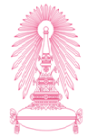 